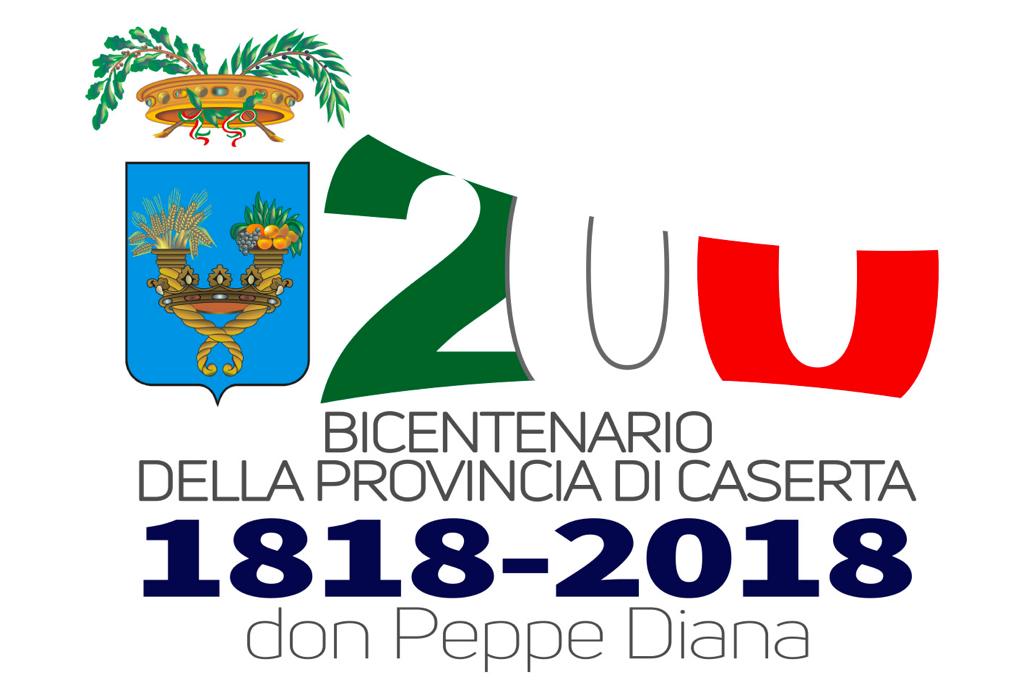         Patrocinio Provincia di Caserta 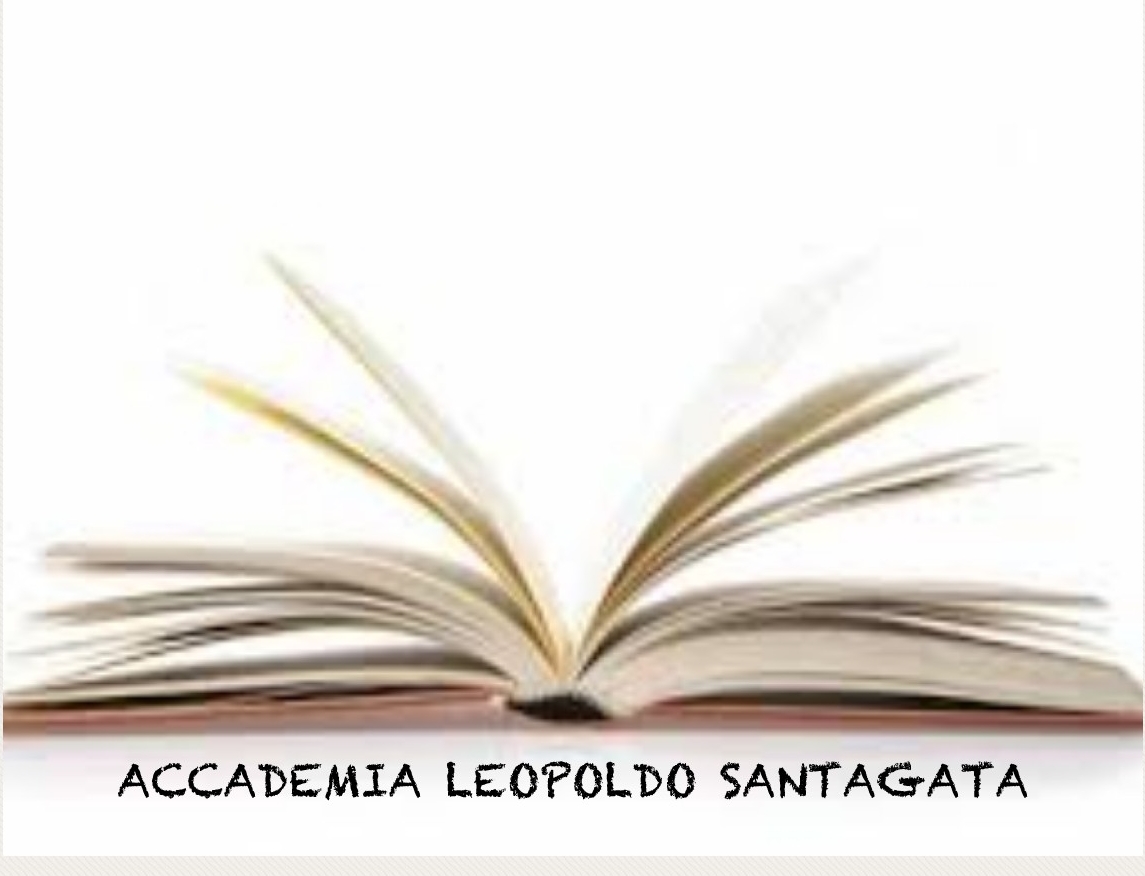 ACCADEMIA  LEOPOLDO SANTAGATAASSOCIAZIONE CULTURALE  SENZA SCOPO DI LUCRO Premio nazionale “Leopoldo Santagata”ENTE: Accademia Leopoldo Santagata associazione culturale senza scopo di lucro.SEDE: Aversa Via Cicerone 48RESPONSABILE DEL PROCEDIMENTO: Dottor Antonio SantagataRECAPITO TELEFONICO: 081/5045438 -3668061624POSTA ELETTRONICA CERTIFICATA: antonio.santagata@commercialisticaserta.itDATA PUBBLICAZIONE: 05/11/2018  SCADENZA: ore 12:00 del 30/4/2019PREMI: 1° CLASSIFICATO €. 300,00 + n° 1 copia “ Storia di Aversa” in tre volumi del prof. Leopoldo SantagataDAL 2° AL 3° CLASSIFICATO €. 100,00 + n° 1 copia “ Storia di Aversa” in tre volumi del prof. Leopoldo SantagataDAL 4° AL 10° CLASSIFICATO n° 1 copia “ Storia di Aversa” in tre volumi del prof. Leopoldo Santagata  PROCEDURA ASSEGNAZIONE PREMIO: Assegnazione previa valutazione degli elaborati.Art. 1 - Oggetto del concorsoL’accademia Leopoldo Santagata bandisce un concorso di approfondimento storico riservato agli alunni delle scuole secondarie di II grado.Proseguendo nell’opera, iniziata dal Professore Leopoldo Santagata, di stimolo ed incentivazione allo studio della storia locale, l’Accademia bandisce un concorso riservato come sopra indicato.Partendo dall'assunto che conoscere la storia consente di essere uomini migliori che traggono spunti per il loro comportamento da esperienze già vissute da chi ci ha preceduto, consapevoli che occorre accedere la scintilla dell’interesse tra i giovani e in specifiche fasi della formazione, l’Accademia ha ideato il premio “Leopoldo Santagata” . Esso ha il duplice scopo di ricordare un uomo che ha dato tanto alla cultura delle nostre Terre e, nel contempo, di essere stimolo per la nascita di giovani studiosi di storia locale.Per poter partecipare al concorso /premio occorre che i partecipanti producano un elaborato avente per tema uno specifico argomento di storia locale. L’elaborato deve essere della lunghezza minima di sei pagine e di massimo trenta  pagine. Ogni pagina deve essere di n° 25 righe. Deve riportare in intestazione il titolo.Art. 2 -  Tipo di ConcorsoIl Concorso è organizzato in una unica fase e si svolge in forma non anonima.Art. 3 - Condizioni di partecipazioneLa partecipazione al Concorso è aperta agli alunni delle scuole secondarie di II grado sia di  scuole pubbliche sia di scuole private.La partecipazione è individuale ossia partecipa il singolo alunno e non la scuola.Art. 4 - Iscrizione e partecipazione al ConcorsoLa domanda di partecipazione redatta in forma libera, unitamente all’elaborato  dovranno pervenire entro le ore 12:00 del 30/4/2019 a  mano, a mezzo posta ordinaria alla sede dell’Accademia come sopra indicata. L’accademia non risponde della mancata ricezione degli elaborati o delle domande. Non saranno considerati gli elaborati pervenuti dopo tale scadenza anche se inviati entro la stessa data.Sia la domanda, sia l’elaborato dovranno essere contenuti in una unica busta riportante gli estremi della scuola di appartenenza, i dati personali del partecipante con recapiti telefonici ed indirizzi di genitore o di chi ne fa le veci. Inoltre dovrà indicare la dicitura “partecipazione al concorso /premio Leopoldo Santagata”Art. 5 -   Valutazione degli elaboratiL’accademia, per il tramite di una commissione opportunamente nominata, in apposita seduta fissata in data da definirsi, esaminerà la documentazione inviata dai concorrenti valutandone l’ammissibilità alla partecipazione, e a seguire o in una successiva seduta definirà la valutazione e formulerà la graduatoria di merito dei concorrenti, con sintetica motivazione, attribuendo una posizione ad ogni partecipante. Il giudizio della commissione è insindacabile e la partecipazione al concorso presuppone l’accettazione di detta insindacabilità di giudizio.Art. 6 - Esito del concorsoSaranno resi noti i risultati del Concorso/Premio mediante comunicazione alle scuole partecipanti ed attraverso i social ordinariArt. 7 - Premi e proprietà PREMI: 1° CLASSIFICATO €. 300,00 + n° 1 copia “ Storia di Aversa” in tre volumi del prof. Leopoldo SantagataDAL 2° AL 3° CLASSIFICATO €. 100,00 + n° 1 copia “ Storia di Aversa” in tre volumi del prof. Leopoldo SantagataDAL 4° AL 10 CLASSIFICATO° n° 1 copia “ Storia di Aversa” in tre volumi del prof. Leopoldo Santagata  L’accademia  che ha bandito il concorso/premio diventa formale proprietario degli elaborati che non saranno restituiti ai concorrenti. L’Accademia potrà non assegnare il premio qualora non individuasse alcun elaborato  meritevole di tale attribuzione. Parimenti per i premi dal 2° al 10°.Art. 8 - Pubblicazione e diritto d’autoreL’Accademia si riserva il diritto alla pubblicazione in esclusiva per un anno a decorrere dalla data di assegnazione del premio, sulla stampa e su internet degli elaborati più meritevoli, senza che ciò dia diritto a compensi per gli autori. Assume il solo obbligo di indicare gli autori degli stessi elaborati e la scuola di appartenenza.E’ fatto salvo in ogni caso il diritto d’autore, in quanto gli autori, al termine del succitato anno, sono liberi di pubblicarli senza alcuna limitazione di sorta.In ogni caso gli elaborati consegnati all’accademia  non saranno restituiti e saranno acquisiti agli atti del procedimento.Art. 9 - Accettazione delle clausole del bandoLa partecipazione al Concorso/premio  implica da parte di ogni concorrente l’accettazione incondizionata di quanto stabilito dal presente bando.Art. 10 – ControversieQualsiasi controversia cha dovesse insorgere tra l’accademia Leopoldo Santagata e le Parti aventi ad oggetto diritti disponibili, sarà devoluta al giudizio di un arbitro unico nominato, su istanza della parte più diligente, dal Presidente della Camera Arbitrale “Terra di Lavoro”’ pro tempore avente sede legale in Aversa alla Via Cicerone 48, PEC cameraarbitraleterradilavoro@pec.it  il quale dovrà provvedere alla nomina entro 15 giorni dal ricevimento dell’istanza stessa.L’arbitrato sarà irritualeArt. 11 - Tutela della privacyAi sensi del D.Lgs. 196/2003 si rende noto che:i dati richiesti saranno raccolti esclusivamente ai fini dell’aggiudicazione della presente gara;i dati raccolti potranno essere comunicati:ai componenti la commissione esaminatrice ;al Consiglio diretti dell’accademia Leopoldo Santagata;ai concorrenti alla gara;il trattamento dei dati avverrà con procedure e modalità idonee a garantire sicurezza e riservatezza;Il Responsabile del trattamento dei dati è il dott. Antonio Santagata 